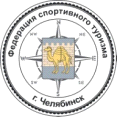 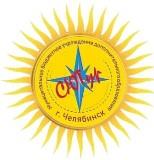 59 слёт юных туристов города Челябинска 18 сентября 2022 года                                                                     п. Каштак, ДОЛ «Солнечная поляна»УСЛОВИЯ ДИСТАНЦИИ ПЕШЕХОДНАЯ – ГРУППА КОРОТКАЯ (спринт), 2 КЛАСС (10-13 лет)Дистанция проходится без веревок!СТАРТ  Расстояние до этапа 1: 100 мЭтап 1. Навесная переправа.  КВ – 4 мин
Параметры этапа:Оборудование этапа: Судейские перилаИС – БЗ. КЛ. ЦС – БЗ. КЛ. Действия: Движение по п.7.9.Обратное движение: По перилам по п.7.9.Расстояние до этапа 2: 150 мЭтап 2. Спуск по склону. КВ – 3 минПараметры этапа:Оборудование этапа: Судейские перила.ИС – БЗ. КЛ. ЦС – БЗ. КЛ. Действия: Движение по п.7.10. Обратное движение: По КОДРасстояние до этапа 3: 40 мЭтап 3. Переправа методом "вертикальный маятник". КВ – 3 мин 
Параметры этапа:Оборудование этапа: Судейские перилаИС – БЗ. КЛ. ЦС – БЗ. КЛ. Действия: Движение по п.7.15 (крепление жумаром). Обратное движение: По нитке этапа.Расстояние до этапа 4: 50 м.Этап 4. Переправа по бревну    КВ – 3 минПараметры этапа:Оборудование этапа: Судейские перилаИС – БЗ. КЛ. ЦС – БЗ. КЛ. 
Действия: Движение по п. 7.8. Обратное движение: По перилам по п.7.8Расстояние до этапа 5: 130 мЭтап 5. Подъем по склону. КВ – 3  минПараметры этапа:Оборудование этапа: Судейские перила.ИС – БЗ. КЛ. ЦС – БЗ. КЛ. Действия: Движение по п.7.10. Обратное движение: По КОДРасстояние до финиша: 130 мФИНИШДлина дистанции: 600 мОКВ: Количество технических этапов: 5Система оценки: штрафнаяДлина этапаРасстояние от ЦС до ОЗ16 м1 мДлина этапаКрутизна17 м200 Длина опасной зоныВысота крепления перил3 м6 мДлина этапаДлина бревна 12 м10 мДлина этапаКрутизна17 м200 